 ANTHONY CHARTER SCHOOL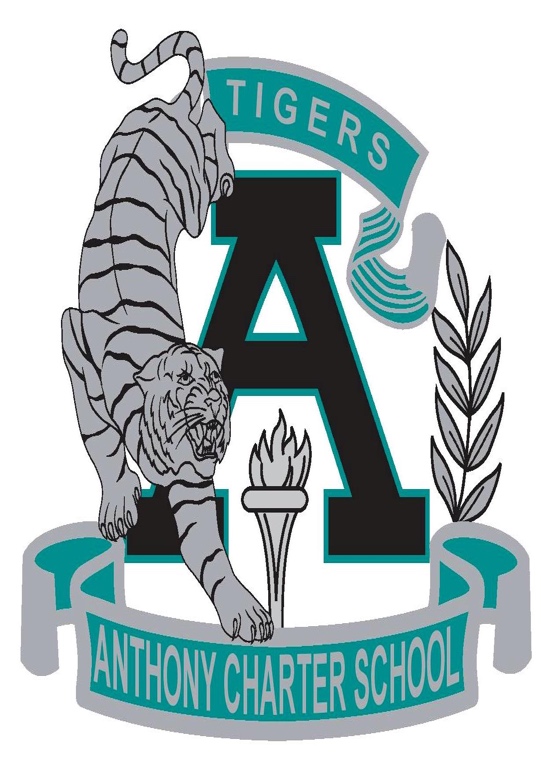 Governing Council Meeting 				      Sunday January 21th, 2018At 9:00 amAnthony Charter School780 Landers Rd Anthony, New Mexico 88021        Ph: 575-882-0600      Fax: 575-882-2116       The mission of Anthony Charter School is to work with students and families to identify student abilities, both academically and social-emotionally, using a Personalized Education Plan as a pathway to ensure graduation.Meeting MinutesCall to Order	GC President Wendler called the Governing Council Meeting to order at 9:06 am.Introductory Comments Pledge of Allegiance- GC President Wendler	Roll Call- by GC Secretary Quinonez called roll of the GC membersIn attendance were ACS Council Members:Charles Wendler, GC President- PresentBarbie Garcia, GC Member- PresentClaudia Quinonez, GC Secretary- Present Marina Perez, GC Member- PresentAudit CommitteeACS Council Members Absent:Rocio Rodriguez, GC Vice President-  1st AbsentMaria Delgado, GC Member- 1st AbsentA quorum of the Council Members of Anthony Charter School was determined 		ACS Charter School Staff Present 		Denise Marmolejo- Minute Recorder 		Jimmy Gonzalez Public in Attendance Veronica Rojas Action Item: Approval of Agenda 01/21/2018- A motion was made by Unanimous Consent to approve the agenda for 01/21/2018. Discussion: NA. President Wendler- aye, GC Garcia-aye, , GC Secretary Quinonez- aye, GC Member Perez- aye. Roll call Vote: in favor 4, Opposed 0, Abstain 0. The motion carried.Board Items – President Charles Wendler New BusinessAction Item: Approval of Minutes for 12/04/2017, 12/09/2017, 12/22/2017, & 01/08/2018- A motion was made by GC Secretary Quinonez and second by GC Member Perez to approve the minutes for 12/04/2017, 12/09/2017, 12/22/2017 and 01/08/2018. Discussion: NA. President Wendler- aye, GC Garcia-aye, GC Secretary Quinonez- aye, GC Member Perez- aye. Roll call Vote: in favor 4, Opposed 0, Abstain 0. The motion carried.Action Item: Approval of New Governance Council Member Veronica Rojas- A motion was made by GC Member Garcia and second by Perez to approve the New GC member Veronica Rojas. Discussion: NA. President Wendler- aye, GC Garcia-aye, GC Secretary Quinonez- aye, GC Member Perez- aye. Roll call Vote: in favor 4, Opposed 0, Abstain 0. The motion carried.Information Item: Jimmy Gonzalez Mr. Gonzalez informed the board on closing procedures. ACS is still exploring other options with Gadsden District to keep the school open. Public Input- Max of 3 minutes  Adjournment:President Wendler announced the next GC meeting schedule for February 05, 2018 at 6:15 pm location at Anthony Charter School Cafeteria. A motion was made by President Wendler to adjourn the meeting by unanimous consent. The motion passed unanimously. President Wendler- aye, GC Garcia-aye, GC Vice President Perez- aye, GC Secretary Quinonez- aye and GC Member Rojas. Roll call Vote: in favor 5, Opposed 0, Abstain 0. The motion carried The motion carried. Votes: Favor 5, opposed 0 abstain 0. The meeting was adjourned 9:46 am.	__                         _____                       _______________________________	   (Date)                                               Claudia Quinonez, Governing Council    							                           Secretary(01/21/2018) Anthony Charter School Governing Council MinutesDate Approved: _             ______               Signature: ___________________________ 						Charles Wendler, Governance Council PresidentMinutes Recorded by Denise Marmolejo